Publicado en CDMX el 06/08/2020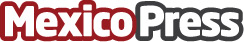 CMC fortalece su alcance con los científicos de datos en comunicación estratégicaLa alianza con Metrics México y su tecnología basada en Inteligencia Artificial, ofrece la oportunidad de cambiar la forma de hacer negociosDatos de contacto:Yvonne Franco OrtegaDirectora General+525511263474Nota de prensa publicada en: https://www.mexicopress.com.mx/cmc-fortalece-su-alcance-con-los-cientificos Categorías: Nacional Comunicación Marketing Programación Emprendedores Recursos humanos http://www.mexicopress.com.mx